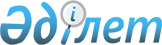 О признании утратившим силу решения Каражалского городского маслихата от 22 декабря 2017 года № 174 "Об утверждении правил управления бесхозяйными отходами, признанными решением суда поступившими в коммунальную собственность"Решение Каражалского городского маслихата Карагандинской области от 17 ноября 2021 года № 69. Зарегистрировано в Министерстве юстиции Республики Казахстан 8 декабря 2021 года № 25619
      РЕШИЛ:
      1. Признать утратившим силу решение Каражалского городского маслихата "Об утверждении правил управления бесхозяйными отходами, признанными решением суда поступившими в коммунальную собственность" от 22 декабря 2017 года №174 (зарегистрировано в Реестре государственной регистрации нормативных правовых актов за №4571).
      2. Настоящее решение вводится в действие по истечении десяти календарных дней после дня его первого официального опубликования.
					© 2012. РГП на ПХВ «Институт законодательства и правовой информации Республики Казахстан» Министерства юстиции Республики Казахстан
				
      Секретарь городского маслихата

З. Оспанова
